11 февраля 2014 года в МОУ «Владимирская СОШ» Тулунского района прошли выборы нового президента школьного парламента. В целях повышения интереса учащихся к данной процедуре  было решено провести ее приближенно к реальной: проведена регистрация кандидатов, в коридоре стоял стенд, на котором были размещены сведения о кандидатах. Сформирована школьная избирательная комиссия, в составе трех учащихся от каждой ступени: Белая Ксения, Трусов Вячеслав, Шелест Владимир, учитель Коценко Н. А., член школьного родительского комитета Яблокова Т. А.. Перед выборами председатель участковой избирательной комиссии №1453 Коценко Н. А. рассказала ребятам о выборах, их значимости в государстве, что такое избирательное право, а также познакомила с процедурой проведения выборов. Глава Владимирского сельского поселения Гамаюнова О. В.  разрешила использовать настоящую кабину для тайного голосования и переносную урну, что вызвало неподдельный интерес у учащихся всей школы. Голосование проходило во время перемен. Все ребята приняли в нем участие. По окончании выборов урну вскрыли, посчитали голоса, заполнили протокол.  На следующий день итоги голосования на общешкольной линейке огласил председатель школьной избирательной комиссии Трусов Вячеслав. Избранный президент Трусова Виктория произнесла клятву. Директор школы Бысько Наталья Николаевна поздравила Вику и пожелала плодотворной работы в школьном самоуправлении. 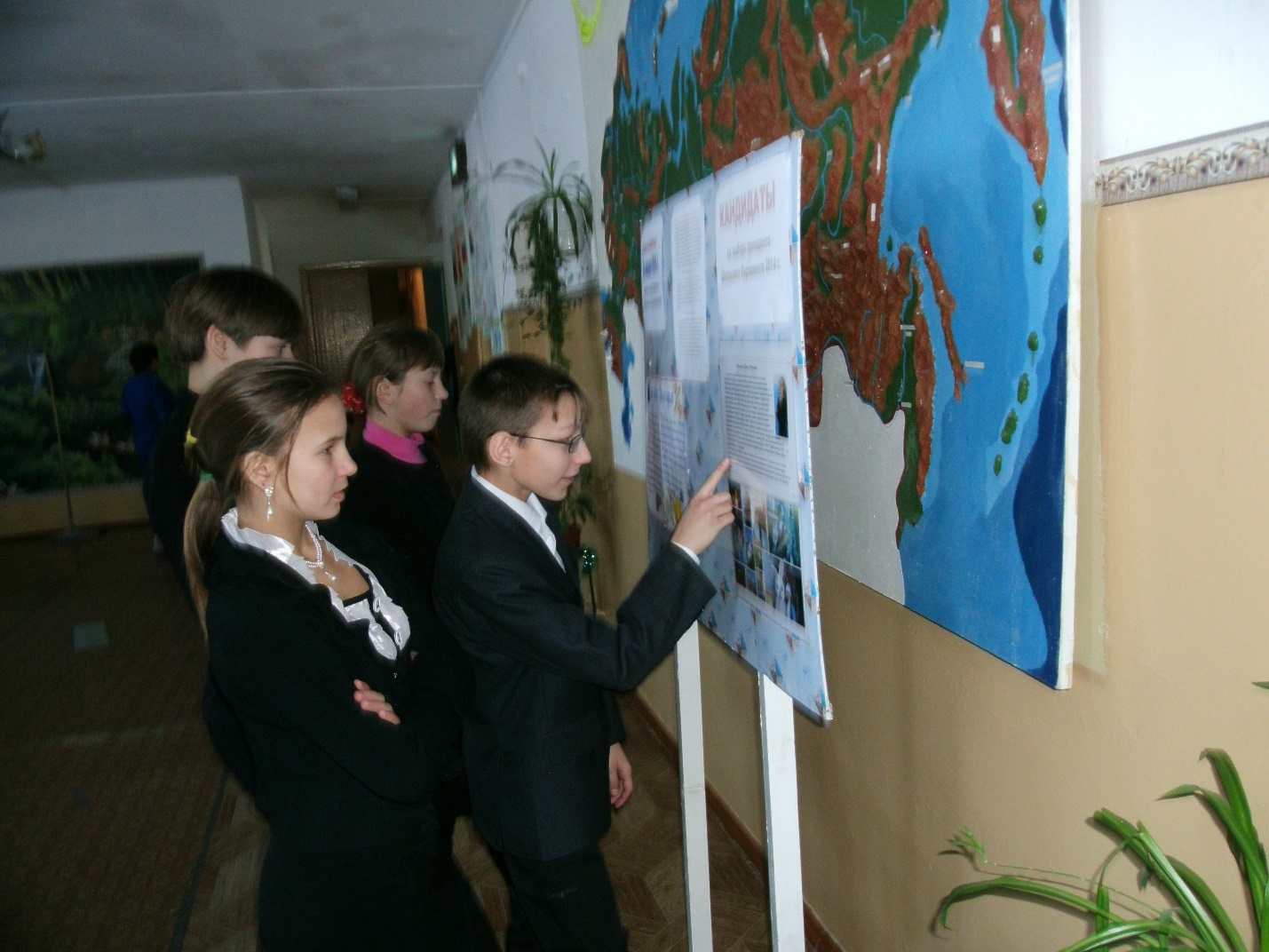 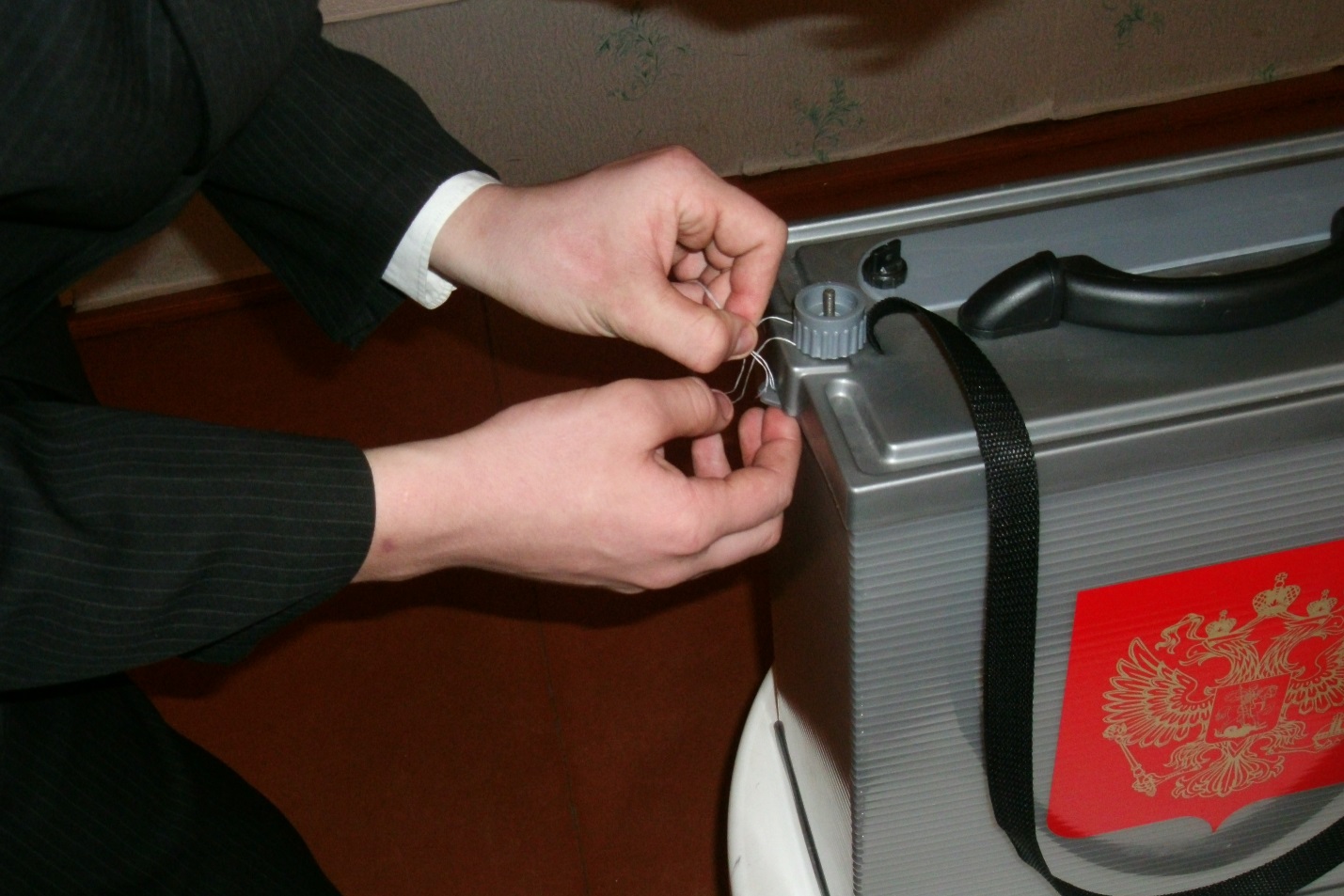 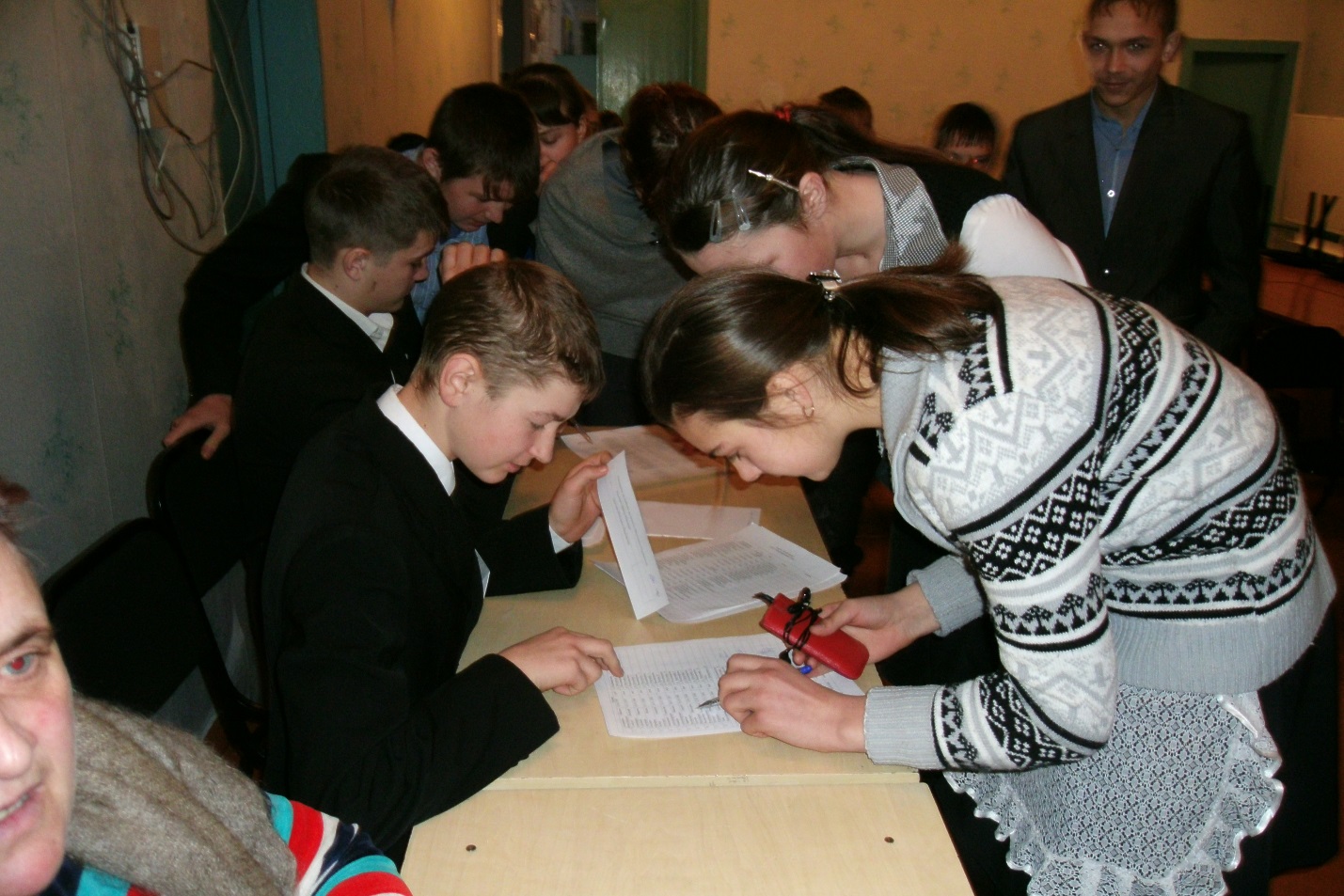 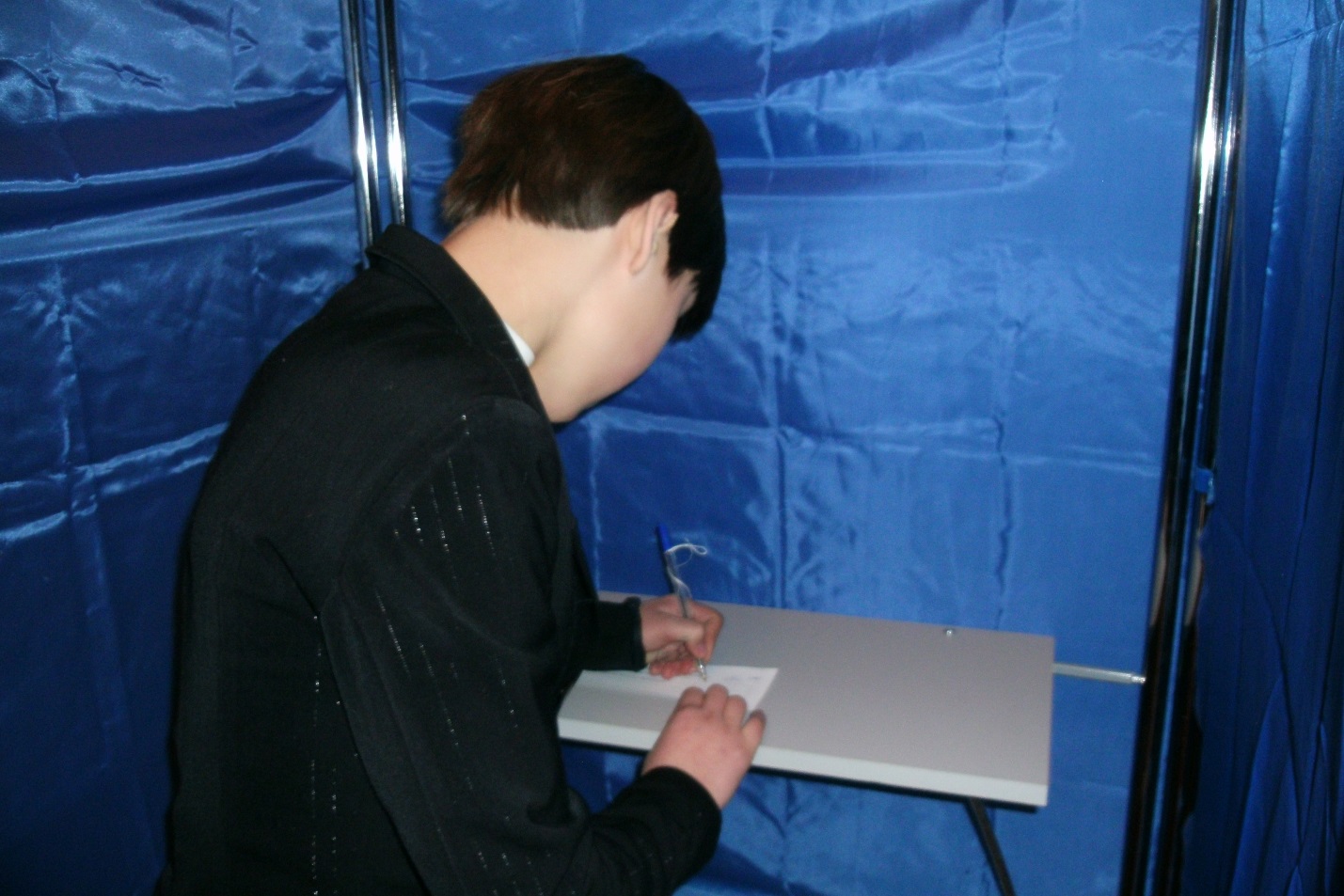 